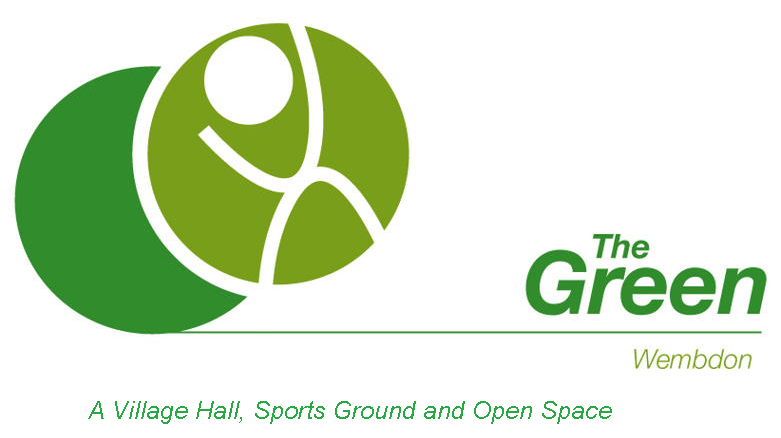 Wembdon Village Hall and Playing Fields TrustDrug and Alcohol PolicyWembdon Village Hall and Playing Fields is a family-friendly venue and the Trust has zero tolerance to the use of illegal drugs or the consumption of excessive amounts of alcohol anywhere in the hall or within the boundaries of the Green.If the trustees or Trust and bar staff have reasonable grounds to believe that a person has been consuming drugs or has consumed an excessive amount of alcohol that person will be instructed to leave the Green (including the whole of the playing fields and car park) immediately and may be banned from using the Trust facilities for a period of time at the discretion of the trustees.The trustees reserve the right to call the police to deal with serious incidents.Anyone suspected of dealing drugs on Trust property will be reported to the police and, if dealing is confirmed, will be banned from Trust premises for life.